 Приложение № 3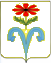 АДМИНИСТРАЦИЯ ПОДГОРНЕНСКОГО СЕЛЬСКОГО ПОСЕЛЕНИЯ ОТРАДНЕНСКОГО РАЙОНА ПОСТАНОВЛЕНИЕот __15.10.2014_______ 	                                  	                                                № _46___ст-ца ПодгорнаяОб исполнении бюджета Подгорненского сельского поселения Отрадненского района за 9 месяцев  2014 года              В соответствии с Бюджетным Кодексом,  Положением о бюджетном процессе в Подгорненском сельском поселении Отрадненского района, решением Совета Отрадненского сельского поселения Отрадненского района от 12 декабря 2013 года № 153  «О бюджете Подгорненского сельского поселения Отрадненского района на 2014 год» п о с т а н о в л я ю:      1. Утвердить отчет об исполнении бюджета Подгорненского сельского поселения Отрадненского района за 9 месяцев  2014 года по доходам:                    в сумме 10 783 200,00 рублей, по расходам: в сумме 10 783 200,00 рублей       2. Утвердить исполнение:- по доходам бюджета за 9 месяцев 2014 года, согласно приложению № 1 к настоящему постановлению;- по безвозмездным поступлениям в бюджет Отрадненского сельского поселения Отрадненского района за 9 месяцев  2014 года согласно приложению № 2 к настоящему постановлению;- по расходам бюджета по разделам и подразделам функциональной классификации за 9 месяцев  2014 года, согласно приложению № 3 к настоящему постановлению;- по ведомственной структуре расходов местного бюджета за 9 месяцев  2014 года, согласно приложению № 4 к настоящему постановлению;- по источникам внутреннего финансирования дефицита бюджета поселения за 9 месяцев  2014 года, согласно приложению № 5 к настоящему постановлению;3. Контроль за выполнением настоящего постановления оставляю за собой.4. Настоящее постановление вступает в силу с момента его подписания.Глава Подгорненского сельского  поселения Отрадненского района				     	        А.Ю. ЛеднёвИсполнение доходов  бюджета Подгорненскогосельского поселения Отрадненского районаза 9 месяцев  2014 годаИсполнение расходов бюджета по ведомственной структуре классификации расходовза 9 месяцев 2014 годаПРИЛОЖЕНИЕ № 1
к  постановлению администрации Подгорненского сельского посе-ления Отрадненского районаот 15.10. 2014          № 46                                                                    ( рублей)                                                         ( рублей)                                                         ( рублей)КодНаименование доходаПланПланФакт% исполнения1 00 00000 00 0000 000Налоговые и неналоговые доходы3 910 800,0 3 910 800,0 2829730,4372,361 01 02000 01 0000 110Налог на доходы физических лиц290 000,0 290 000,0 225753,8477,851 03 02230 01 0000 110Отчисления от акцизов на автомобильный и прямогонный бензин, дизельное топливо, моторные масла для дизельных и (или) карбюраторных (инжекторных) двигателей, производимые на территории Российской Федерации, в бюджеты поселений 2 099 300,0 2 099 300,0 1 264 311,0660,231 03 02240 01 0000 1101 03 02250 01 0000 110 1 03 02260 01 0000 110 1 05 03000 01 0000 110Единый сельскохозяйственный налог12 500,0 12 500,0 68,090,541 06 01030 10 0000 110Налог на имущество физических лиц, взимаемый по ставкам, применяемым к объектам налогообложения, расположенным в границах поселений63 000,0 63 000,0 29885,2147,441 06 06000 00 0000 110              Земельный налог230 000,0 230 000,0 156 733,7773,271 08 04020 01 0000 110Государственная пошлина за совершение нотариальных действий должностными лицами органов местного самоуправления, уполномоченными в соответствии с законодательными актами Российской Федерации на совершение нотариальных действий2 000,0 2 000,0 3200,00160,01 11 05013 10 0000 120Доходы, получаемые в виде арендной платы за земельные участки, государственная собственность на которые не разграничена и которые расположены в границах поселений, а также средства от продажи права на заключение договоров аренды указанных земельных участков1 214 000,0 1 214 000,0 1 149 074,7794,652 00 00000 00 0000 000Безвозмездные поступления8 343 508,00 8 343 508,00 6 416 894,0076,912 02 01000 00 0000 151Дотации бюджетам поселений на выравнивание уровня бюджетной обеспеченности *6 798 800,0 6 798 800,0 5 099 250,0075,0202 02999 10 0000 151Прочие субсидии бюджетам поселений1 447 000,001 447 000,001 244 361,0086,02 02 03000 00 0000 151Субвенции бюджетам  субъектов Российской Федерации и муниципальных образований* 101 600,0 101 600,0 77 175,0075,862 19 05000 10 0000 151Возврат остатков субсидий, субвенций и иных межбюджетных трансфертов, имеющих целевое назначение, прошлых лет из бюджетов поселений-3 892,00-3 892,00-3 892,00100Всего доходов12 254 308,00 12 254 308,00 9 246 624,4375,46Старший финансист администрации ПодгорненскогоСтарший финансист администрации ПодгорненскогоСтарший финансист администрации Подгорненского сельского  поселения Отрадненского района                          Т. А.  сельского  поселения Отрадненского района                          Т. А.  сельского  поселения Отрадненского района                          Т. А.  сельского  поселения Отрадненского района                          Т. А. АхизароваИсполнение безвозмездных поступлений в бюджет Подгорненскогосельского поселения Отрадненского района за 9 месяцев  2014 годаИсполнение безвозмездных поступлений в бюджет Подгорненскогосельского поселения Отрадненского района за 9 месяцев  2014 годаИсполнение безвозмездных поступлений в бюджет Подгорненскогосельского поселения Отрадненского района за 9 месяцев  2014 годаИсполнение безвозмездных поступлений в бюджет Подгорненскогосельского поселения Отрадненского района за 9 месяцев  2014 годаИсполнение безвозмездных поступлений в бюджет Подгорненскогосельского поселения Отрадненского района за 9 месяцев  2014 годаИсполнение безвозмездных поступлений в бюджет Подгорненскогосельского поселения Отрадненского района за 9 месяцев  2014 годаИсполнение безвозмездных поступлений в бюджет Подгорненскогосельского поселения Отрадненского района за 9 месяцев  2014 годаИсполнение безвозмездных поступлений в бюджет Подгорненскогосельского поселения Отрадненского района за 9 месяцев  2014 годаИсполнение безвозмездных поступлений в бюджет Подгорненскогосельского поселения Отрадненского района за 9 месяцев  2014 годаИсполнение безвозмездных поступлений в бюджет Подгорненскогосельского поселения Отрадненского района за 9 месяцев  2014 годаКодВид доходаВид доходапланФактФактФакт% исполнения% исполнения2 00 00000 00 0000 000Безвозмездные поступленияБезвозмездные поступления8 343508,00 6 416 894,006 416 894,006 416 894,0076,9176,912 02 01001 10 0000 151Дотации бюджетам поселений на выравнивание уровня бюджетной обеспеченности за счет средств бюджета субъекта Российской ФедерацииДотации бюджетам поселений на выравнивание уровня бюджетной обеспеченности за счет средств бюджета субъекта Российской Федерации2 930 200,0 2 197 800,002 197 800,002 197 800,0075,075,02 02 01001 10 0000 151Дотации бюджетам поселений на выравнивание уровня бюджетной обеспеченности за счет средств бюджета муниципального районаДотации бюджетам поселений на выравнивание уровня бюджетной обеспеченности за счет средств бюджета муниципального района3 868 600,0 2 901 444,002 901 444,002 901 444,0075,0075,00202 02999 10 0000 151Прочие субсидии бюджетам поселенийПрочие субсидии бюджетам поселений1447 000,001 244 361,001 244 361,001 244 361,0086,0086,002 02 03015 10 0000 151Субвенции бюджетам поселений на осуществление  первичного воинского учета на территориях, где отсутствуют военные комиссариатыСубвенции бюджетам поселений на осуществление  первичного воинского учета на территориях, где отсутствуют военные комиссариаты97 700,0 73 275,0073 275,0073 275,0075,0075,002 02 03024 10 0000 151 Субвенции бюджетам поселений на выполнение передаваемых полномочий субъектов Российской Федерации Субвенции бюджетам поселений на выполнение передаваемых полномочий субъектов Российской Федерации3900,03 900,03 900,03 900,0100,0100,02 19 05000 10 0000 1512 19 05000 10 0000 151Возврат остатков субсидий, субвенций и иных межбюджетных трансфертов, имеющих целевое назначение, прошлых лет из бюджетов поселенийВозврат остатков субсидий, субвенций и иных межбюджетных трансфертов, имеющих целевое назначение, прошлых лет из бюджетов поселений-3 892,00-3 892,00-3 892,00100,0100,0100,0100,0Старший финансист администрации ПодгорненскогоСтарший финансист администрации ПодгорненскогоСтарший финансист администрации ПодгорненскогоСтарший финансист администрации ПодгорненскогоСтарший финансист администрации ПодгорненскогоСтарший финансист администрации ПодгорненскогоСтарший финансист администрации Подгорненского сельского поселения   Отрадненского района                             Т.А. Ахизарова сельского поселения   Отрадненского района                             Т.А. Ахизарова сельского поселения   Отрадненского района                             Т.А. Ахизарова сельского поселения   Отрадненского района                             Т.А. Ахизарова сельского поселения   Отрадненского района                             Т.А. Ахизарова сельского поселения   Отрадненского района                             Т.А. Ахизарова сельского поселения   Отрадненского района                             Т.А. Ахизарова сельского поселения   Отрадненского района                             Т.А. Ахизарова сельского поселения   Отрадненского района                             Т.А. Ахизарова сельского поселения   Отрадненского района                             Т.А. АхизароваПРИЛОЖЕНИЕ № 3
к  постановлению администрации Подгорненского сельского посе-ления Отрадненского районаот  15.10.2014      № 46      Исполнение расходов бюджета по разделам и подразделам функциональной классификации расходовза 9 месяцев  2014 годаИсполнение расходов бюджета по разделам и подразделам функциональной классификации расходовза 9 месяцев  2014 годаИсполнение расходов бюджета по разделам и подразделам функциональной классификации расходовза 9 месяцев  2014 годаИсполнение расходов бюджета по разделам и подразделам функциональной классификации расходовза 9 месяцев  2014 годаИсполнение расходов бюджета по разделам и подразделам функциональной классификации расходовза 9 месяцев  2014 годаИсполнение расходов бюджета по разделам и подразделам функциональной классификации расходовза 9 месяцев  2014 годаИсполнение расходов бюджета по разделам и подразделам функциональной классификации расходовза 9 месяцев  2014 годаИсполнение расходов бюджета по разделам и подразделам функциональной классификации расходовза 9 месяцев  2014 года№ п/пНаименованиеНаименованиеКод бюджетной классиф.План руб.Фактруб.Фактруб.%испол.1Общегосударственные вопросыОбщегосударственные вопросы01003594367,02357063,262357063,2665,6Функционирование высшего должностного лица субъекта Российской  Федерации и муниципального образованияФункционирование высшего должностного лица субъекта Российской  Федерации и муниципального образования0102498 100,0335 099,33335 099,3367,3Функционирование Правительства Российской Федерации, высших исполнительных органов государственной власти субъектов Российской Федерации, местных администрацийФункционирование Правительства Российской Федерации, высших исполнительных органов государственной власти субъектов Российской Федерации, местных администраций01042 776 900,01 774 028,631 774 028,6363,9Обеспечение деятельности финансовых, налоговых и таможенных органов и органов финансового (финансово-бюджетного) надзораОбеспечение деятельности финансовых, налоговых и таможенных органов и органов финансового (финансово-бюджетного) надзора010627 000,027 000,0027 000,00100,0Обеспечение проведения выборов и референдумовОбеспечение проведения выборов и референдумов0107107 367,0107 367,0107 367,0100,0Резервные фонды Резервные фонды 011110 000,00,00,00,0Другие общегосударственные вопросыДругие общегосударственные вопросы0113175 000,0113 568,30113 568,3064,92Национальная оборонаНациональная оборона020097 700,065   13465   13466,7Мобилизационная и вневойсковая подготовкаМобилизационная и вневойсковая подготовка020397 700,065 134,0065 134,0066,73Национальная безопасность и правоохранительная деятельностьНациональная безопасность и правоохранительная деятельность0300166 000,050 147,3050 147,3030,2Защита населения и территории от чрезвычайных ситуаций природного и техногенного характера, гражданская оборонаЗащита населения и территории от чрезвычайных ситуаций природного и техногенного характера, гражданская оборона030928 000,028 000,0028 000,00100,0Обеспечение пожарной безопасностиОбеспечение пожарной безопасности0310118 000,012 000,0012 000,0010,2Другие вопросы в области национальной безопасности и правоохранительной деятельностиДругие вопросы в области национальной безопасности и правоохранительной деятельности031420 000,010 147,3010 147,3050,74Национальная экономикаНациональная экономика04002 769 700,01 795 804,01 795 804,064,8Сельское хозяйство и рыболовствоСельское хозяйство и рыболовство04051000,01 000,001 000,00100,0Водное хозяйствоВодное хозяйство04061 000,01000,001000,00100,0Лесное хозяйствоЛесное хозяйство0407500,0500,00500,00100,0Дорожное хозяйство (дорожные фонды)Дорожное хозяйство (дорожные фонды)04092 764 200,01 793 304,001 793 304,0064,9Другие вопросы в области национальной экономикиДругие вопросы в области национальной экономики04123 000,00,00,00,05Жилищно-коммунальное хозяйствоЖилищно-коммунальное хозяйство05002 306 825,01 564 295,701 564 295,7067,8Жилищное хозяйствоЖилищное хозяйство05011 000,01000,001000,00100,0Коммунальное хозяйствоКоммунальное хозяйство0502713 646,0705 863,00705 863,0098,9БлагоустройствоБлагоустройство05031 592 179,0857 432,70857 432,7053,86ОбразованиеОбразование070025000,019 155,0019 155,0076,6Молодежная политика и оздоровление детейМолодежная политика и оздоровление детей070725000,019 155,0019 155,0076,67Культура, кинематографияКультура, кинематография08003 152 608,002 250 116,002 250 116,0071,4Культура Культура 08013 152 608,02 250 116,02 250 116,071,48 Физическая культура и спорт Физическая культура и спорт1100146000,0107 892,00107 892,0073,9Физическая культураФизическая культура1101146000,0107 892,00107 892,0073,9Всего расходовВсего расходов12 258 200,08 209 607,268 209 607,2667,0Старший финансист администрации ПодгорненскогоСтарший финансист администрации ПодгорненскогоСтарший финансист администрации ПодгорненскогоСтарший финансист администрации ПодгорненскогоСтарший финансист администрации ПодгорненскогоСтарший финансист администрации ПодгорненскогоСтарший финансист администрации Подгорненского сельского поселения   Отрадненского района                                 Т.А. Ахизарова сельского поселения   Отрадненского района                                 Т.А. Ахизарова сельского поселения   Отрадненского района                                 Т.А. Ахизарова сельского поселения   Отрадненского района                                 Т.А. Ахизарова сельского поселения   Отрадненского района                                 Т.А. Ахизарова сельского поселения   Отрадненского района                                 Т.А. Ахизарова сельского поселения   Отрадненского района                                 Т.А. Ахизарова сельского поселения   Отрадненского района                                 Т.А. Ахизарова сельского поселения   Отрадненского района                                 Т.А. Ахизарова сельского поселения   Отрадненского района                                 Т.А. АхизароваПРИЛОЖЕНИЕ № 4
к  постановлению администрации Подгорненского сельского посе-ления Отрадненского районаот  15.10.2014 №  46 НаименованиеКод ведомстваРзПрЦСРВРПлан,  руб.Факт, руб.% испол.Всего12 258 200,008 209 607,2666,97Совет Подгорненского сельского поселения Отрадненского района99127 000,0027 000,00100,00Общегосударственные вопросы991010027 000,0027 000,00100,00Обеспечение деятельности финансовых, налоговых и таможенных органов и органов финансового (финансово-бюджетного) надзора991010627 000,0027 000,00100,00Обеспечение деятельности контрольно-счетной палаты администрации муниципального образования Отрадненский район991010661 0 000027 000,0027 000,00100,00Иные межбюджетные трансферты по обеспечению деятельности контрольно-счетной палаты МООР991010661 3 000027 000,0027 000,00100,00Расходы на обеспечение функций органов местного самоуправления991010661 3 001927 000,0027 000,00100,00Иные межбюджетные трансферты991010661 3 001954027 000,0027 000,00100,00Администрация Подгорненского сельского поселения Отрадненского района99212 231 200,008 182 607,2666,90Общегосударственные вопросы99201003 567 367,002 330 063,2665,32Функционирование высшего должностного лица субъекта Российской  Федерации и муниципального образования9920102498 100,00335 099,3367,28Руководство и управление в сфере установленных функций органов государственной власти субъектов Российской Федерации и органов местного самоуправления992010250 0 0000498 100,00335 099,3367,28Высшее должностное лицо субъекта Российской Федерации (глава муниципального образования)992010250 1 0000498 100,00335 099,3367,28Расходы на обеспечение функций органов местного самоуправления992010250 1 0019498 100,00335 099,3367,28Фонд оплаты труда муниципальных органов и взносы по обязательному социальному страхованию992010250 1 0019121498 100,00335 099,3367,28Функционирование Правительства Российской Федерации, высших исполнительных органов государственной власти субъектов Российской Федерации, местных администраций99201042 776 900,001 774 028,6363,89Обеспечение деятельности администрации 992010451 0 00002 776 900,001 774 028,6363,89Обеспечение функционирования администрации 992010451 1 00002 773 000,001 770 128,6363,83Расходы на обеспечение функций органов местного самоуправления992010451 1 00192 773 000,001 770 128,6363,83Фонд оплаты труда государственных (муниципальных) органов и взносы по обязательному социальному страхованию992010451 1 00191211 959 000,001 326 419,5667,71Закупка товаров, работ и услуг в сфере информационно-коммуникационных технологий992010451 1 0019242116 022,0097 632,5484,15Прочая закупка товаров, работ и услуг для обеспечения муниципальных  нужд992010451 1 0019244657 978,00321 809,1248,91Уплата прочих  налогов, сборов и иных платежей992010451 1 001985217 500,007 611,4143,49Уплата налога на имущество организаций и земельногоьналогов992010451 1 001985122 500,0016 656,0074,03Обеспечение отдельными полномочиями Краснодарского края992010451 2 00003 900,003 900,00100,00Осуществление отдельных полномочий Краснодарского края по образованию и организации деятельности административных комиссий992010451 2 60193 900,003 900,00100,00Прочая закупка товаров, работ и услуг для обеспечения муниципальных  нужд992010451 2 60192443 900,003 900,00100,00Обеспечение проведения выборов и референдумов9920107107 367,00107 367,00100,00Обеспечение деятельности администрации Подгорненского сельского поселения992010751 0 0000107 367,00107 367,00100,00Проведение выборов и референдумов 992010751 3 0000107 367,00107 367,00100,00Организационное и материально-техническое обеспечение подготовки и проведения муниципальных выборов, местного референдума, голосования по отзыву депутата, члена выборного органа местного самоуправления, выборного должностного лица местного самоуправления, голосования по вопросам изменения границ муниципального образования, преобразования муниципального образования992010751 3 1001107 367,00107 367,00100,00Прочая закупка товаров, работ и услуг для обеспечения муниципальных  нужд992010751 3 1001244107 367,00107 367,00100,00Резервные фонды992011110 000,000,000,00Обеспечение деятельности администрации Подгорненского сельского поселения992011151 0 000010 000,000,000,00Финансовое обеспечение непредвиденных расходов992011151 4 000010 000,000,000,00Резервные фонды администрации Подгорненского сельского поселения992011151 4 205910 000,000,000,00Резервные средства992011151 4 205987010 000,000,000,00Другие общегосударственные вопросы9920113175 000,00113 568,3064,90Обеспечение деятельности администрации Подгорненского сельского поселения992011351 0 0000151 000,0097 568,3064,61Реализация муниципальных функций, связанных с муниципальным управлением 992011351 5 0000151 000,0097 568,3064,61Прочие обязательства муниципального образования992011351 5 1005151 000,0097 568,3064,61Закупка товаров, работ и услуг в сфере информационно-коммуникационных технологий992011351 5 100524266 600,0041 421,9862,20Закупка товаров, работ, услуг в сфере информационно-коммуникационных технологий992011351 5 100524484 400,0056 146,3266,52Мероприятия по развитию территориального общественного самоуправления территории сельского поселения992011351 7 000024 000,0016 000,0066,67Реализация мероприятий развития территориального общественного самоуправления территории сельского поселения992011351 7 100224 000,0016 000,0066,67Премии и гранты992011351 7 100235024 000,0016 000,0066,67Национальная оборона992020097 700,0065 134,0066,67Мобилизационная и вневойсковая подготовка992020353 0 000097 700,0065 134,0066,67Обеспечение национальной обороны992020353 1 000097 700,0065 134,0066,67Осуществление первичного воинского учета на территориях, где отсутствуют военные комиссариаты992020353 1  511897 700,0065 134,0066,67Фонд оплаты труда муниципальных органов и взносы по обязательному социальному страхованию992020353 1  511812197 700,0065 134,0066,67Национальная безопасность и правоохранительная деятельность9920300166 000,0050 147,3030,21Защита населения и территории от чрезвычайных ситуаций природного и техногенного характера, гражданская оборона992030928 000,0028 000,00100,00Мероприятия по обеспечению безопасности населения992030954 0 000028 000,0028 000,00100,00Мероприятия по гражданской обороне, предупреждению и ликвидации чрезвычайных ситуаций, стихийных бедствий и их последствий992030954 1 000026 500,0026 500,00100,00Мероприятия по предупреждению и лицвидации чрезвычайных ситуаций, стихийных бедствий и их последствий, выполняемые в рамках специальных решений992030954 1 105426 500,0026 500,00100,00Прочая закупка товаров, работ и услуг для обеспечения муниципальных  нужд992030954 1 105424426 500,0026 500,00100,00Подготовка населения и организаций к действиям в чрезвычайной ситуации в мирное и военное время992030954 1 10551 500,001 500,00100,00Прочая закупка товаров, работ и услуг для обеспечения муниципальных  нужд992030954 1 10552441 500,001 500,00100,00Обеспечение пожарной безопасности9920310118 000,0012 000,0010,17Мероприятия по обеспечению безопасности населения992031054 0 0000118 000,0012 000,0010,17Обеспечение первичных мер пожарной безопасности992031054 2 0000118 000,0012 000,0010,17Мероприятия по пожарной безопасности992031054 2 1028118 000,0012 000,0010,17Прочая закупка товаров, работ и услуг для обеспечения муниципальных  нужд992031054 2 1028244118 000,0012 000,0010,17Другие вопросы в области национальной безопасности и правоохранительной деятельности992031420 000,0010 147,3050,74Мероприятия по обеспечению безопасности населения992031454 0 000020 000,0010 147,3050,74Мероприятия в области национальной безопасности и правоохранительной деятельности992031454 3 000020 000,0010 147,3050,74Мероприятия по укреплению правопорядка, профилактике правонарушений, усилению борьбы с преступностью992031454 3 095620 000,0010 147,3050,74Прочая закупка товаров, работ и услуг для обеспечения муниципальных  нужд992031454 3 095624420 000,0010 147,3050,74Национальная экономика99204002 769 700,001 795 804,0064,84Сельское хозяйство и рыболовство99204051 000,001 000,00100,00Мероприятия в области национальной экономики992040555 0 00001 000,001 000,00100,00Поддержка сельскохозяйственного производства992040555 1 00001 000,001 000,00100,00Реализация мероприятий по поддержке сельскохозяйственного производства992040555 1 10031 000,001 000,00100,00Прочая закупка товаров, работ и услуг для обеспечения муниципальных  нужд992040555 1 10032441 000,001 000,00100,00Водное хозяйство99204061 000,001 000,00100,00Мероприятия в области национальной экономики992040655 0 00001 000,001 000,00100,00Мероприятия по водному хозяйству992040655 2 00001 000,001 000,00100,00Реализация мероприятий в области использования, охраны водных объектов 992040655 2 10041 000,001 000,00100,00Прочая закупка товаров, работ и услуг для обеспечения муниципальных  нужд992040655 2 10042441 000,001 000,00100,00Лесное хозяйство9920407500,00500,00100,00Мероприятия в области национальной экономики992040755 0 0000500,00500,00100,00Мероприятия в области лесного хозяйства 992040755 3 0000500,00500,00100,00Мероприятия в области охраны, восстановления и использования лесов992040755 3 1050500,00500,00100,00Прочая закупка товаров, работ и услуг для обеспечения муниципальных  нужд992040755 3 1050244500,00500,00100,00Дорожное хозяйство (дорожные фонды)99204092 764 200,001 793 304,0064,88Мероприятия в области национальной экономики992040955 0 00002 764 200,001 793 304,0064,88Капитальный ремонт, ремонт и содержание автомобильных дорог общего пользования населенных пунктов992040955 4 00002 764 200,001 793 304,0064,88Капитальный ремонт, ремонт и содержание автомобильных дорог общего пользования населенных пунктов, включая инженерные изыскания, разработку проектной документации, проведение необходимых экспертиз992040955 4 10432 099 300,001 135 518,0054,09Прочая закупка товаров, работ и услуг для обеспечения муниципальных  нужд992040955 4 10432442 099 300,001 135 518,0054,09Капитальный ремонт, ремонт автомобильных дорог общего пользования населенных пунктов992040955 4 6027664 900,00657 786,0098,93Прочая закупка товаров, работ и услуг для обеспечения муниципальных  нужд992040955 4 6027244664 900,00657 786,0098,93Другие вопросы в области национальной экономики99204123 000,000,000,00Эконоиеское развитие и инновационная экономика992041256 0 00003 000,000,000,00 Землеустройство и землепользвание992041256 2 00003 000,000,000,00Мероприятия по землеустройству и землепользванию 992041256 2 11023 000,000,000,00Прочая закупка товаров, работ и услуг для обеспечения муниципальных  нужд992041256 2 11022443 000,000,000,00Жилищно-коммунальное хозяйство99205002 306 825,001 564 295,7067,81Жилищное хозяйство99205011 000,001 000,00100,00Мероприятия по развитию жилищно-коммунального хозяйства992050157 0 0001 000,001 000,00100,00Поддержка жилищного хозяйства992050157 1 00001 000,001 000,00100,00Мероприятия по содержанию  жилищного фонда992050157 1 10061 000,001 000,00100,00Прочая закупка товаров, работ и услуг для обеспечения муниципальных  нужд992050157 1 10062441 000,001 000,00100,00Коммунальное хозяйство9920502713 646,00705 863,0098,91Мероприятия по развитию жилищно-коммунального хозяйства992050257 0 0000713 646,00705 863,0098,91Мероприятия в области коммунального хозяйства992050257 2 0000713 646,00705 863,0098,91Поддержка комунального хозяйства992050257 2 1077713 646,00705 863,0098,91Прочая закупка товаров, работ и услуг для обеспечения муниципальных  нужд992050257 2 1077244713 646,00705 863,0098,91Благоустройство99205031 592 179,00857 432,7053,85Мероприятия по развитию жилищно-коммунального хозяйства992050357 0 00001 592 179,00857 432,7053,85Мероприятия в области уличного освещения992050357 3 0000645 000,00195 192,4930,26Развитие систем наружного освещения населенных пунктов 992050357 3 1001645 000,00195 192,4930,26Прочая закупка товаров, работ и услуг для обеспечения муниципальных  нужд992050357 3 1001244645 000,00195 192,4930,26Реализация мероприятий в области озеленения992050357 3 100250 000,0050 000,00100,00Прочая закупка товаров, работ и услуг для обеспечения муниципальных  нужд992050357 3 100224450 000,0050 000,00100,00Реализация мероприятий по организации и содержанию мест захоронения992050357 3 1003116 234,00107 148,0092,18Прочая закупка товаров, работ и услуг для обеспечения муниципальных  нужд992050357 3 1003244116 234,00107 148,0092,18Реализация мероприятий по благоустройству поселений992050357 3 1004780 945,00505 092,2164,68Прочая закупка товаров, работ и услуг для обеспечения муниципальных  нужд992050357 3 1004244780 945,00505 092,2164,68Образование992070025 000,0019 155,0076,62Молодежная политика и оздоровление детей992070725 000,0019 155,0076,62Развитие образования992070762 0 000025 000,0019 155,0076,62Другие мероприятия в области образования992070762 3 000025 000,0019 155,0076,62Реализация мероприятий в области молодежной политике и оздоровление детей992070762 3  109025 000,0019 155,0076,62Прочая закупка товаров, работ и услуг для обеспечения муниципальных  нужд992070762 3 109024425 000,0019 155,0076,62Культура, кинематография 99208003 152 608,002 250 116,0071,37Культура99208013 152 608,002 250 116,0071,37Развитие культуры992080163 0 00003 152 608,002 250 116,0071,37Обеспечение выполнения функций в области культуры992080163 1 00003 152 608,002 250 116,0071,37Расходы на обеспечение деятельности (оказание услуг) муниципальных учреждений992080163 1 00591 892 020,001 291 585,0068,26Субсидии бюджетным учреждениям на финансовое обеспечение муниципального задания на оказание муниципальных услуг (выполнение работ)992080163 1 00596111 892 020,001 291 585,0068,26Осуществление муниципальными учреждениями капитального ремонта992080163 1 0902353 970,00461 862,00130,48Субсидии бюджетным учреждениям на иные цели992080163 1 0902612353 970,00353 970,00100,00Компенсация расходов на оплату жилых помещений, отопления и освещения работникам государственных и муниципальных учреждений, проживающих и работающих в сельской местности992080163 1 113927 200,0020 670,0075,99Субсидии бюджетным учреждениям на иные цели992080163 1 113961227 200,0020 670,0075,99Субсидии органам местного самоуправления  в целях поэтапного повышения уровня средней заработной платы работников муниципальнвх учреждений до средней заработной платы по Краснодарскому краю992080163 1 6012782 100,00521 400,0066,67Субсидии бюджетным учреждениям на иные цели992080163 1 6012611782 100,00521 400,0066,67Мероприятия в целях поэтапного повышения уровня средней заработной платы работников муниципальнвх учреждений до средней заработной платы по Краснодарскому краю992080163 1 651297 318,0062 491,0064,21Субсидии бюджетным учреждениям на иные цели992080163 1 651261197 318,0062 491,0064,21 Физическая культура и спорт9921100146 000,00107 892,0073,90Физическая культура 9921101146 000,00107 892,0073,90Развитие физической культуры и спорта99211 01 64 0 0000146 000,00107 892,0073,90Развитие физической культуры992110164 1 0000146 000,00107 892,0073,90Реализация мероприятий по развитию физической культуры и спорта992110164 1 1067146 000,00107 892,0073,90Прочая закупка товаров, работ и услуг для обеспечения муниципальных  нужд992110164 1 1067244146 000,00107 892,0073,90Старший финансист администрации Подгорненского сельского поселения                                                                                    Т.А. АхизароваПРИЛОЖЕНИЕ № 5
к  постановлению администрации Подгорненского сельского посе-ления Отрадненского районаот 15.10. 2014 №   46Источники внутреннего финансированиядефицита бюджета за 9-ть месяцев 2014 годаИсточники внутреннего финансированиядефицита бюджета за 9-ть месяцев 2014 годаИсточники внутреннего финансированиядефицита бюджета за 9-ть месяцев 2014 годаИсточники внутреннего финансированиядефицита бюджета за 9-ть месяцев 2014 годаИсточники внутреннего финансированиядефицита бюджета за 9-ть месяцев 2014 годаКод бюджетной классификацииНаименование групп, подгрупп, статей, подстатей, элементов программ и кодов экономической классификации источников внутреннего финансирования дефицита  бюджетаПлан руб.Фактруб.%испол.992 01 00 00 00 00 0000 000Изменение остатков средств 3 892,00-1 037017,17992 01 05 00 00 00 0000 000Изменение остатков средств на счетах по учету средств бюджета3 892,00-1 037017,17992 01 05 00 00 00 0000 500Увеличение  остатков средств бюджетов -12 254 308,0-9 246 624,4375,7992 01 05 02 00 00 0000 500Увеличение прочих остатков  средств бюджетов-12 254 308,0-9 246 624,4375,7992 01 05 02 01 00 0000 510Увеличение прочих остатков денежных средств бюджетов -12 254 308,0-9 246 624,4375,7992 01 05 02 01 10 0000 510Увеличение прочих остатков денежных средств бюджетов поселений-12 254 308,0-9 246 624,4375,7992 01 05 00 00 00 0000 600Уменьшение остатков средств бюджетов 12 258,2008 209 607,26 67,0992 01 05 02 00 00 0000 600Уменьшение прочих остатков средств бюджетов12 258,2008 209 607,26 67,0992 01 05 02 01 00 0000 610Уменьшение прочих остатков денежных средств бюджетов 12 258,2008 209 607,26 67,0992 01 05 02 01 10 0000 610Уменьшение прочих остатков денежных средств бюджетов поселений12 258,2008 209 607,26 67,0Старший финансист администрации Подгорненского	 сельского поселения   Отрадненского района                                          Т.А. АхизароваСтарший финансист администрации Подгорненского	 сельского поселения   Отрадненского района                                          Т.А. АхизароваСтарший финансист администрации Подгорненского	 сельского поселения   Отрадненского района                                          Т.А. АхизароваСтарший финансист администрации Подгорненского	 сельского поселения   Отрадненского района                                          Т.А. АхизароваСтарший финансист администрации Подгорненского	 сельского поселения   Отрадненского района                                          Т.А. Ахизарова